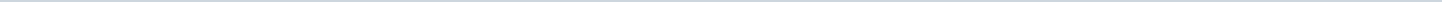 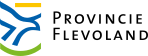 Provincie FlevolandAangemaakt op:Provincie Flevoland29-03-2024 12:00Amendementen4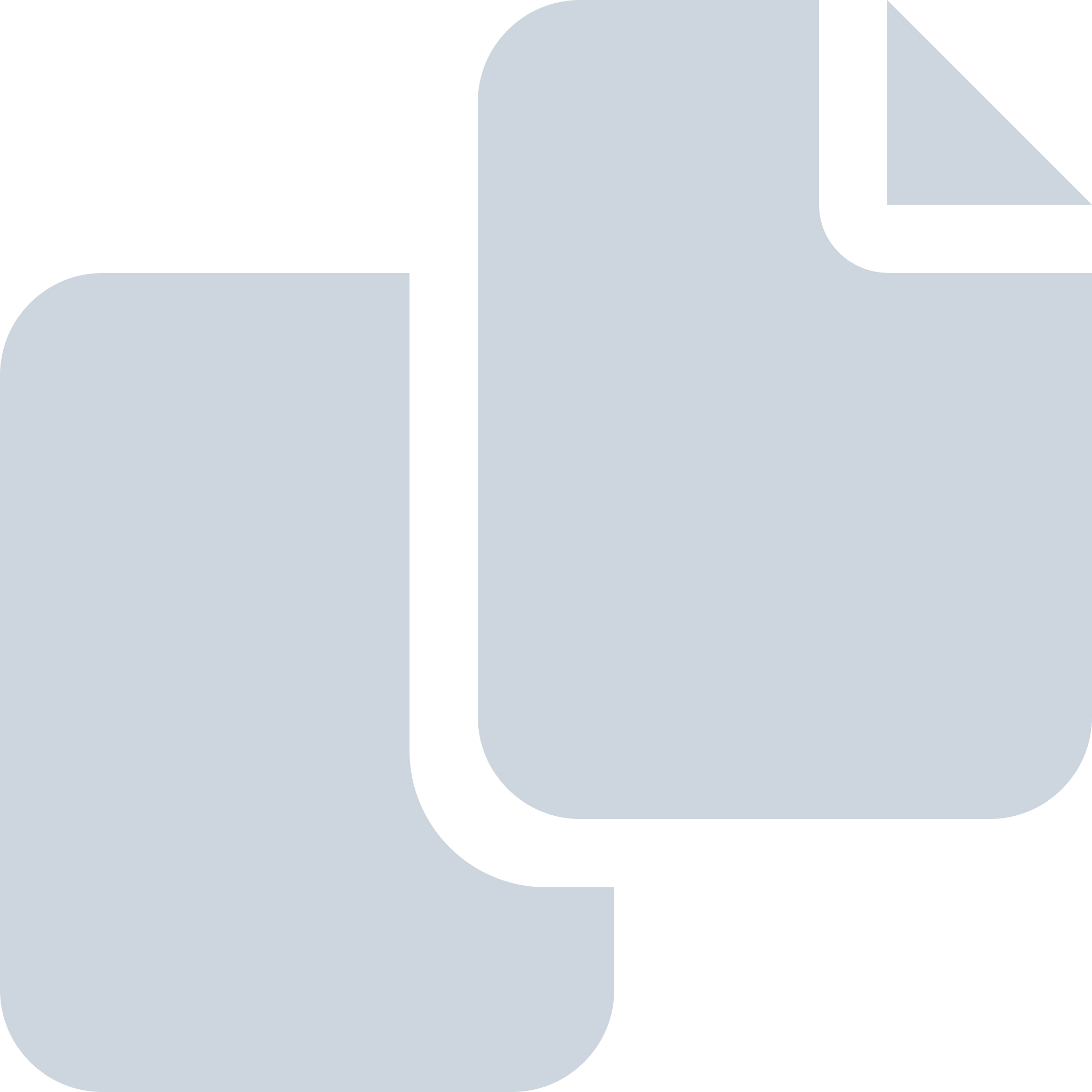 Periode: juni 2014#Naam van documentPub. datumInfo1.Amendement D GL (Ingetrokken)-Statenvergadering 11 juni 2014-Duurzame renderende alternatieven rentebaten11-06-2014PDF,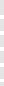 577,20 KB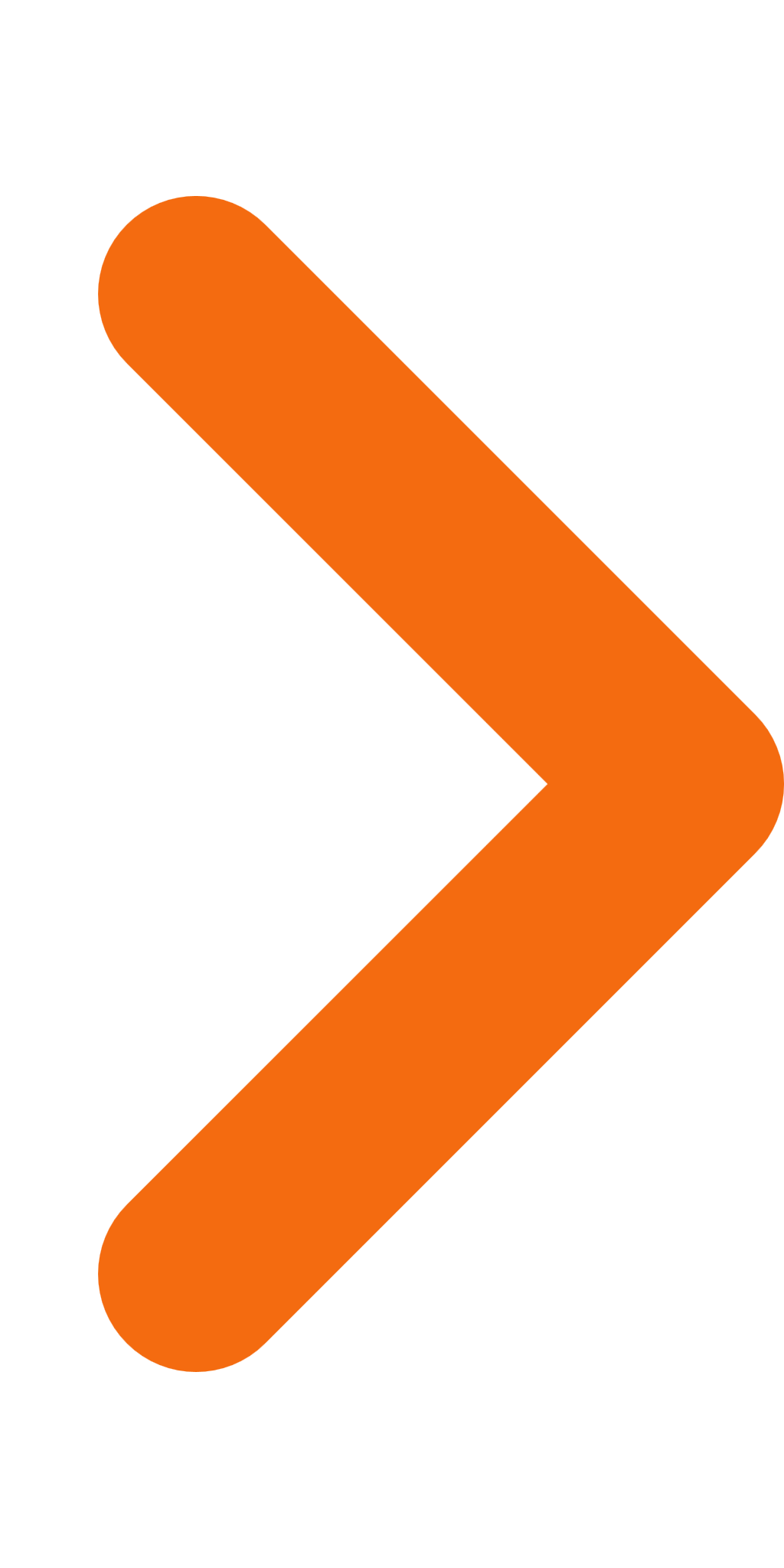 2.Amendement C GL (Verworpen)-Statenvergadering 11 juni 2014-Paviljoen Floriade11-06-2014PDF,506,95 KB3.Amendement B SP(Verworpen)-Statenvergadering 11 juni 2014-Paviljoen Floriade11-06-2014PDF,499,70 KB4.Amendement A SP (Ingetrokken)-Statenvergadering 11 juni 2014-Stelpost onzekerheden Perspectiefnota11-06-2014PDF,378,17 KB